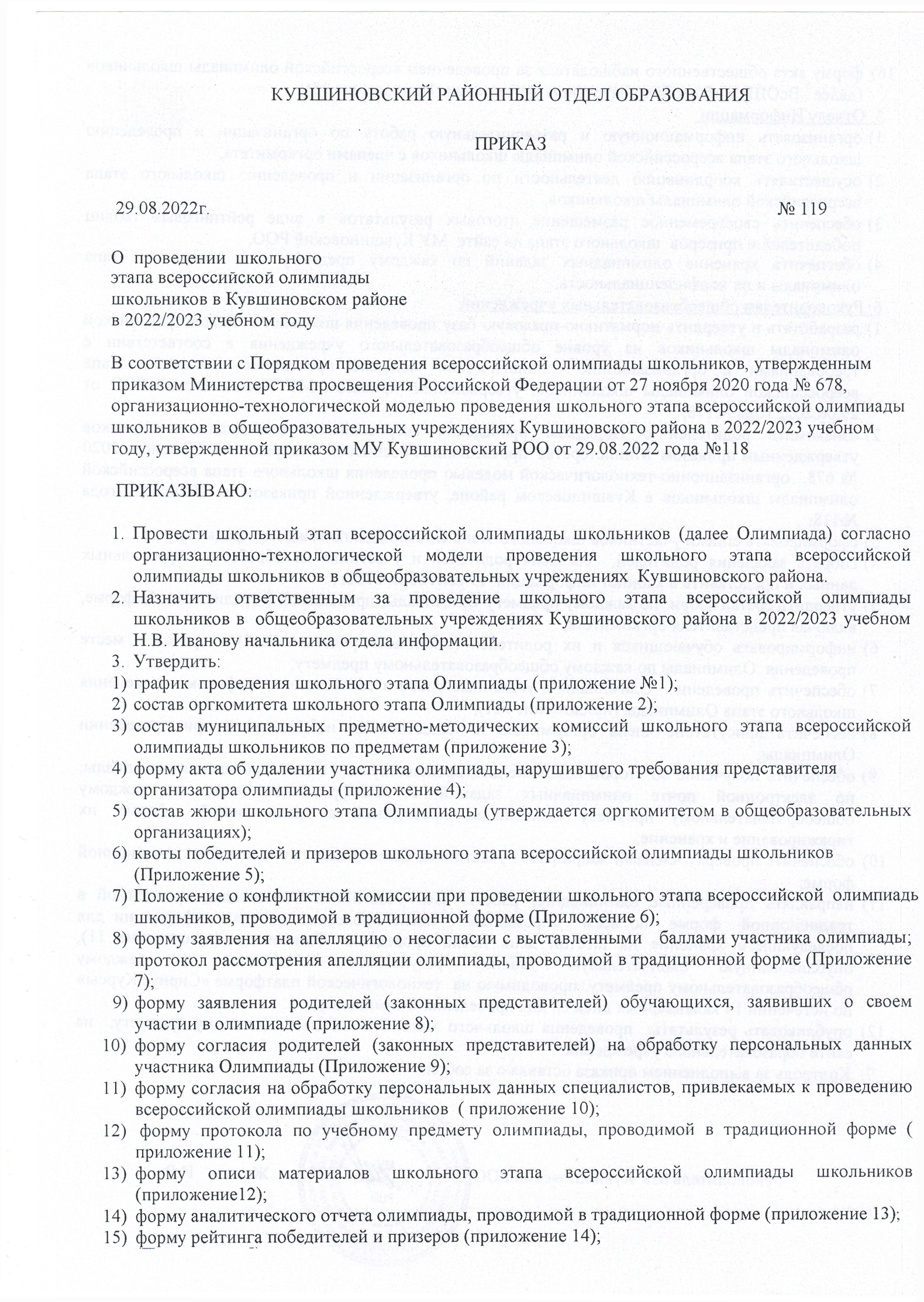 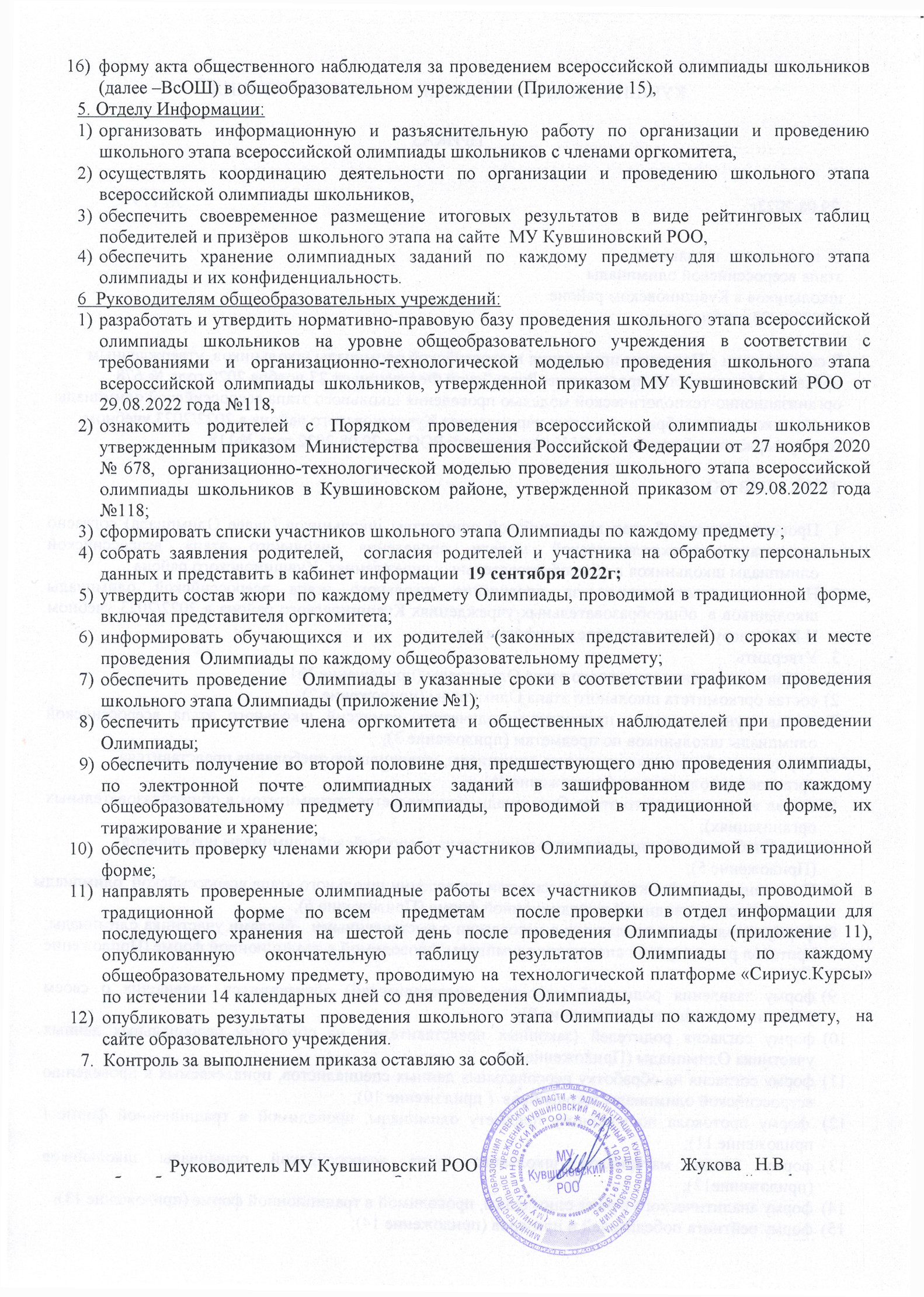                                                                                                                                   Приложение № 1                                                                                                                                                                                                                                  к  приказу  МУ Кувшиновский РОО от 29.08.2022г.  №119 График проведения  школьного этапа всероссийской олимпиадышкольников в 2022-2023 уч.г.Приложение № 2                                                                                                                                                                                                                                  к  приказу  МУ Кувшиновский РООот 29.08.2022г.  №119 Состав  оргкомитета школьного этапа всероссийской олимпиады школьников в 2022-2023уч.г.Ногаева Оксана Сергеевна, заместитель руководителя МУ Кувшиновский РОО.Иванова Н.В , начальник отдела информации МУ Кувшиновский РОО. Петрова С.А., зам. директора по УВР МОУ КСОШ№1.Торопова Т.Н. зам. директора по УВР МОУ КСОШ№2.Антонова Н.Р. зам. директора по УВР Прямухинской СОШ.Смирнова Ю.А.,заведующий структурным подразделением МОУ КСОШ№2,расположенное в с Заовражье   Вершинская К.А.. зам. директора по УВР Тысяцкой ООШ.Сидоренкова Е.А., зам.директора по УВР Сокольнической ООШ.Приложение № 3                                                                                                                                                                                                                                  к  приказу  МУ Кувшиновский РОО   от 29.08.2022г.  №119 Состав  муниципальных предметно-методических комиссий  Приложение № 4                                                                                                                                                                                                                                  к  приказу  МУ Кувшиновский РООот 29.08.2022г.  №119 Акт удаления участника со школьного этапа всероссийской олимпиадышкольников по ________________________Мы, нижеподписавшиеся: член оргкомитета ___________________________________________________________________,                                                                       (фамилия, инициалы)  Ответственный в аудитории ___________________________________________________________,                                                           (фамилия, инициалы) Общественный наблюдатель ___________________________________________________________,                                                                       (фамилия, инициалы) составили настоящий акт о том, что в ходе проведения школьного этапа Всероссийской олимпиады школьников по ________________________________________ была нарушена процедура проведения (___________________________________________________________________________________  ___________________________________________________________________________________) (указать нарушение)Участником олимпиады______________________________________________________________          ____класс, представляющего МОУ ___________________________________________________ ___________________________________________________________________________________ за что участник олимпиады был удален в ___________________________________________                                                                                        (время, в которое удалили участника) Член Оргкомитета__________________________________________________ _________________                                                                                              Ф.И.О.                                                         Подпись Ответственный в аудитории__________________________________________________ ___________                                                                                                         Ф.И.О.                                                          Подпись  Общественный наблюдатель__________________________________________________ ______                                                                              Ф.И.О.                                                           ПодписьПриложение № 5                                                                                                                                                                                                                                 к  приказу  МУ Кувшиновский РОО от 29.08.2022г.  №119 Квота победителей и призеров школьного этапа всероссийской олимпиады школьников   в 2022 – 2023 учебном годуОдин  победитель в каждой параллели по каждому предмету.  Возможно два и более победителя, если одинаковое наибольшее количество баллов набрано несколькими участниками.Призёры:2 – место - один призёр по каждому предмету  в каждой параллели. Возможно два и более призёра, если одинаковое наибольшее количество баллов набрано несколькими участниками .3 -место – один призёр по каждому предмету  в каждой параллели. Возможно два и более призёра, если одинаковое наибольшее количество баллов набрано несколькими участниками .Определение победителей и призеров.Победителями признаются участники, набравшие наибольшее количество баллов,  при условии, что количество набранных ими баллов превышает 55% максимально возможных баллов (если участник набрал ровно 55% максимально возможных баллов, то он не признается победителем). В каждой параллели   победителем признается лишь участник с наибольшим количеством баллов. Два и более победителя возможно, если одинаковое наибольшее количество баллов набрано нескольким участниками.В случае, когда все участники набрали 55% или менее  максимально возможных баллов, победители не определяются.  Призерами могут быть участники, набравшие  более  половины максимального числа баллов, следующие в рейтинговом списке за победителями в пределах установленной квоты.  Два и более  призера (2 и 3места) возможно, если одинаковое наибольшее количество баллов набрано нескольким участниками.В случае, когда все участники набрали половину или менее половины максимально возможных баллов, призёры не определяются.Приложение № 6                                                                                                                                                                                                                                 к  приказу  МУ Кувшиновский РООот 29.08.2022г.  №119 Положение
о конфликтной комиссии по проведению  школьного этапа всероссийской олимпиады школьников, проводимого в традиционной форме  I. Общие положения1. Конфликтная комиссия при проведении школьного этапа олимпиады создается для решения спорных вопросов, возникших при проведении олимпиады и по результатам оценивания работ участников.2. Конфликтная комиссия состоит из членов предметных жюри школьного этапа всероссийской олимпиады школьников.3. Конфликтная комиссия в своей деятельности руководствуется Порядком проведения всероссийской олимпиады школьников, утвержденным приказом Министерства просвещения Российской Федерации от 27 ноября 2020 года № 678.4. Комиссия рассматривает конфликтные ситуации, связанные с оцениванием работ участников олимпиады.II. Конфликтная комиссия имеет право:1.принимать к рассмотрению заявления на апелляцию любого участника школьного этапа всероссийской олимпиады школьников;2.принять решение об отклонении апелляции и сохранении выставленных баллов или об удовлетворении апелляции и корректировке баллов (решение принимается в течение трех дней с момента поступления заявления на апелляцию).III. Члены конфликтной комиссии обязаны:1.присутствовать на заседаниях комиссии по рассмотрению заявлений на апелляцию;2.принимать активное участие в рассмотрении поданных заявлений;3.принимать решение по заявленному вопросу открытым голосованием (решение считается принятым, если за него проголосовало большинство членов комиссии);4.принимать решение своевременно, если не оговорены дополнительные сроки рассмотрения заявления;5.давать обоснованный ответ заявителю в устной или письменной форме в соответствии с пожеланием заявителя.IV. Организация деятельности конфликтной комиссии1.Рассмотрение апелляции проводится очно с участием самого заявителя с использованием видеофиксации.2.Заседание конфликтной комиссии оформляется протоколом.Приложение № 7                                                                                                                                                                                                                                  к  приказу  МУ Кувшиновский РООот 29.08.2022г.  №119 Заявление участника школьного этапа всероссийской олимпиады школьников, проводимого в традиционной форме  на апелляциюПредседателю жюри школьного этапавсероссийской олимпиады школьниковпо _______________________________от ученика ____________класса_________________________________________(полное название ОУ)_________________________________________(фамилия, имя, отчество)Заявление              Прошу Вас пересмотреть мою работу в____________ ____________________________ (указывается             олимпиадное задание), так как я не согласен с выставленными мне баллами. (Участник олимпиады                               далее обосновывает свое заявление.)____________________________________________________________________________________________________________________________________________________________________________           __________________________________________________________________________________             _______________________________________________________________________________________          ______________________________________________________________________________________          _______________________________________________________________________________________   ________________Дата________________ПодписьПротокол № ____рассмотрения апелляции участника школьного этапа всероссийской олимпиады школьников по _____________________________________(Ф.И.О.полностью)___________________________________________________________________, ученика _______ класса _________________________________________________________                                                                             (полное название МОУ) Место проведения _____________________________________________________________________________________                                                                    (полное название МОУ)Дата и время ________________________________________________ Присутствуют:_____________________________________________________________________________________________________________________________________________________________ _______________________________________________________________________________________ Члены Жюри: (указываются Ф.И.О. полностью). Краткая запись разъяснений членов Жюри (по сути апелляции)_____________________________ _____________________________________________________________________________________ ____________________________________________________________________________________ Результат апелляции: 1) балл, выставленный участнику олимпиады, оставлен без изменения; 2) балл, выставленный участнику олимпиады, изменен на _____________. С результатом апелляции согласен (не согласен) ________ (подпись заявителя). Член жюри__________________________________________________ _________________                                                              Ф.И.О.                                                          Подпись Член жюри__________________________________________________ _________________                                                              Ф.И.О.                                                             Подпись Член жюри__________________________________________________ _________________                                                               Ф.И.О.                                                              ПодписьПриложение № 8                                                                                                                                                                                                                                  к  приказу  МУ Кувшиновский РООот 29.08.2022г.  №119  Руководителю МУ Кувшиновский РОО   Жуковой Н.В.          от родителя обучающегося(йся)________класса_________________________________________(Ф.И.О. родителя)ЗаявлениеЯ._______________________________________________________________Не возражаю против участия моего ребенка__________________________________________________________                                                       (Ф.И.О. ребенка)ученика (цы)__________класса, во всероссийской олимпиаде школьников в 2022/2023ч.г._______________________________________________________________________________________________________________________________________________________________________________________________________________________________________________________________________________                                         ( перечислить предметы)Порядком проведения всероссийской олимпиады школьников, утвержденным приказом Министерства просвещения Российской Федерации от 27 ноября 2020 года № 678 в 2022-2023 учебном году ознакомлена. ____________________             Подпись                                                                     __________________                                                                                                                                                                                                       ДатаПриложение № 9                                                                                                                                                                                                                                 к  приказу  МУ Кувшиновский РООот 29.08.2022г.  №119  Согласие родителя (законного представителя) участника всероссийской олимпиады школьников, проводимой в 2022-2023 учебном году, на обработку персональных данных его несовершеннолетнего ребенка Я,_________________________________________________________________________________, (фамилия, имя, отчество родителя (законного представителя) паспорт_____ ________, выдан ______________________________________ (серия, номер) (когда, кем) _____________________________________________________________________________________________________________________________________________________________________ (в случае опекунства указать реквизиты документа, на основании которого осуществляется опека или попечительство) ___________________________________________________________________________________ ______________________________________________________________________________ ознакомлен с приказом Министерства просвещения Российской Федерации от 27 ноября 2020 года № 678 «Об утверждении Порядка проведения всероссийской олимпиады школьников», и даю согласие на обработку персональных данных моего ребенка ___________________________________________________________________________________ (фамилия, имя, отчество ребенка) паспорт (свидетельство о рождении) ребенка______ ________, выдан________________________                                                                                     (серия, номер) ______________________________________________________________________________________________________________________________________________________________________                                                                                        (когда, кем) организаторам школьного, муниципального, регионального и заключительного этапов для участия в школьном, муниципальном и региональном этапах всероссийской олимпиады школьников и, в случае прохождения рейтингового отбора, в заключительном этапе всероссийской олимпиады школьников по ___________________________________________________________________________________ __________________________________________________________________________________                                                                                               (предметы олимпиады) Перечень персональных данных, на обработку которых дается согласие: фамилия, имя, отчество, школа, класс, наличие гражданства Российской Федерации, сведения о состоянии здоровья, домашний адрес, дата рождения, телефон, адрес электронной почты, результаты участия в соответствующем этапе олимпиады. Организатор имеет право на сбор, запись, систематизацию накопление, хранение, уточнение (обновление, изменение), извлечение, использование, передачу (распространение, предоставление, доступ) персональных данных третьим лицам – образовательным учреждениям,  МУ Кувшиновский РОО, государственному бюджетному образовательному учреждению дополнительного профессионального образования «Тверской областной институт усовершенствования учителей», Министерству образования Тверской области, Министерству просвещения Российской Федерации, иным организациям и физическим лицам, отвечающим за организацию и проведение различных этапов всероссийской олимпиады школьников, обезличивание, блокирование, удаление, уничтожение персональных данных. Данным заявлением разрешаю считать общедоступными, в том числе размещать в сети «Интернет», следующие персональные данные моего ребенка: фамилия, имя, отчество, школа, класс, результаты участия в соответствующем этапе олимпиады по указанному предмету (ам) олимпиады, а также сканированной копии его (ее) олимпиадной работы по каждому общеобразовательному предмету на региональном (заключительном) этапе, в случае, если он (она) будет признан(а) по итогам данных этапов олимпиады ее победителем или призером. Срок действия данного соглашения не ограничен. Обработка персональных данных осуществляется организатором смешанным способом. Доступ к персональным данным, обрабатываемым организатором, осуществляется в порядке, предусмотренном статьями 14 и 20 Федерального закона от 27.07.2006 №152-ФЗ «О персональных данных». ___________________                                                                                           ___________________ (личная подпись)                                                                                                        (дата заполнения)Приложение № 10                                                                                                                                                                                                                                 к  приказу  МУ Кувшиновский РООот 29.08.2022г.  №119  Согласие на обработку персональных данных специалистов, привлекаемых к проведению всероссийской олимпиады, проводимых на территории Тверской области в 2022-2023 учебном году Я,______________________________________________________________________           , (ФИО) паспорт выдан ____________________________________________________________________,                                                        (серия, номер)                                                  (когда и кем выдан) Адрес регистрации:_________________________________________________________________, даю свое согласие на обработку организаторами школьного, муниципального и регионального этапов всероссийской олимпиады школьников моих персональных данных, относящихся исключительно к перечисленным ниже категориям персональных данных: фамилия, имя, отчество; пол; дата рождения; тип документа, удостоверяющего личность; данные документа, удостоверяющего личность; гражданство; информация об основном месте работы. Я даю согласие на использование персональных данных исключительно в целях проведения школьного, муниципального и регионального этапов всероссийской олимпиады школьников, а также даю согласие на хранение данных на электронных и бумажных носителях. Настоящее согласие предоставляется мной на осуществление действий в отношении моих персональных данных, которые необходимы для достижения указанных выше целей, включая (без ограничения) сбор, систематизацию, накопление, хранение, уточнение (обновление, изменение), использование, передачу третьим лицам для осуществления действий по обмену информацией ( МУ Кувшиновский РОО, государственным бюджетным образовательным учреждением дополнительного профессионального образования «Тверской областной институт усовершенствования учителей», Министерством образования Тверской области, организациям и физическим лицам, отвечающим за организацию и проведение школьного, муниципального и регионального этапов всероссийской олимпиады школьников, обезличивание, блокирование, удаление, уничтожение персональных данных), обезличивание, блокирование персональных данных, а также осуществление любых иных действий, предусмотренных действующим законодательством Российской Федерации. Я проинформирован, что организаторы школьного, муниципального и регионального этапов всероссийской олимпиады школьников гарантируют обработку моих персональных данных в соответствии с действующим законодательством Российской Федерации как неавтоматизированным, так и автоматизированным способами. Данное согласие действует до достижения целей обработки персональных данных или в течение срока хранения информации. Данное согласие может быть отозвано в любой момент по моему письменному заявлению. Я подтверждаю, что, давая такое согласие, я действую по собственной воле и в своих интересах. «____» ___________ 20__ г. _____________ /_________________/                                                       Подпись               Расшифровка  Приложение № 12                                                                                                                                                                                                                                  к  приказу  МУ Кувшиновский РООот 29.08.2022г.  №119     Описьматериалов школьного этапа всероссийской олимпиады школьников  в 2022/2023 учебном годуШкола _____________________________________Приложение № 11                                                                                                                                                                                                                                 к  приказу  МУ Кувшиновский РООот 29.08.2022г.  №119   ПРОТОКОЛ  №__ШКОЛЬНОГО  ЭТАПА ОЛИМПИАДЫ,проводимого в традиционной форме _____________________________________________________(Полное название общеобразовательной организации по Уставу)по____________        (предмет)           ___________класс                  _____________2022 года                                                                           Решение жюри олимпиады по __________________________:1. Утвердить количество баллов, набранных участниками олимпиады                                                                                                             Максимальный балл_____________Приложение 15к приказу МУ Кувшиновский РООот 29.08.2022г.  №119  Актобщественного наблюдателя за проведением муниципального этапа всероссийской олимпиады школьников (далее –ВсОШ) в Кувшиновском районе________________________________________(наименование образовательной организации)ФИО наблюдателя, категория (специалист Отдела образования, родитель и пр.)Дата проведения ВсОШ ___Предмет__ _____________________Количество участников ВсОШ _________ФИО ответственного в аудитории____________________________________Регистрация Нарушений на этапе регистрации при проведении ВсОШ не выявлено                 Выявлены нарушения (перечислить): _____________________________________________________________________________________________________________________________________________________________________________________________________________________________________________________________________Подготовка к проведению ВсОШ Нарушений на этапе подготовки к проведению ВсОШ не выявлено                 Выявлены нарушения (перечислить): _____________________________________________________________________________________________________________________________________________________________________________________________________________________________________________________________________Выполнение участниками олимпиадных заданийНарушений на этапе выполнения участниками олимпиадных заданий ВсОШ не выявлено                 Выявлены нарушения (перечислить): _____________________________________________________________________________________________________________________________________________________________________________________________________________________________________________________________________IV. Проверка  олимпиадных работНарушений на этапе проверки олимпиадных работ не выявлено                 Выявлены нарушения (перечислить): _____________________________________________________________________________________________________________________________________________________________________________________________________________________________________________________________________Комментарии по итогам общественного наблюдения в ОО:______________________________________________________________________________________________________________________________________________________________________________Общественный наблюдатель_________________/ __________________________               Подпись                                             ФИОДата составления акта:_____________________________№                    предмет                 датаклассФизика на  технологической платформе «Сириус.Курсы»28 сентября   2022г7-11Экология29  сентября 2022г 7-11Технология30  сентября 2022г 5-9Основы безопасности жизнедеятельности3 октября    2022г7-11  Химия на  технологической платформе «Сириус.Курсы»5 октября    2022г8-11Французский  язык6  октября     2022г5-11Физическая культура7  октября     2022г5-11География10  октября     2022г6-11История11  октября     2022г6-11Биология на  технологической платформе «Сириус.Курсы»12  октября    2022г5-11Обществознание13  октября    2022г7-11Русский  язык14  октября    2022г4-11Немецкий язык17  октября    2022г5-11Литература18  октября    2022г5-11Математика на  технологической платформе «Сириус.Курсы»19  октября    2022г4-11Английский язык20  октября    2022г5-11Информатика и ИКТ на  технологической платформе «Сириус.Курсы»  26  октября    2022г8-11предметпредседательЧлены муниципальных предметно-методических комиссий  Русский язык -4классыОрлова Н.М., руководитель МО, учитель МОУ КСОШ№1Кириллова Л.Г.,учитель МОУ КСОШ№1Аваева Н.В., учитель МОУ КСОШ№2 Суханова Е., учитель МОУ КСОШ№2Английский,   французский,  немецкий языкОлисова И.В., руководитель МО, учитель МОУ КСОШ №2Вершинская К.А.,учитель МОУТысяцкой ООШМакарова С.Б., учитель МОУ КСОШ№1 Гусева М.Н.,учитель Прямухинской СОШЛебедева С.Н. учитель МОУ КСОШ№1Волкова Е.Ю. учитель МОУ КСОШ№1Старикова Е.Е.. учитель МОУ КСОШ№2Плотникова Г.В.учитель МОУ КСОШ№2Литература,  русский языкЧерненко С.В. руководитель МО, учитель МОУ КСОШ №1Болтова Г.Г. учитель МОУ КСОШ№1Четверикова Т.С учитель МОУ КСОШ№1Арутюнова Н.В. учитель МОУ КСОШ№2ГеографияТюрина Л.В. руководитель МО, учитель МОУ КСОШ №1 Ельчанина В.Ф.,учитель МОУ КСОШ№2Гончарова Е.В.,учитель Прямухинской СОШОсновы безопасности  жизнедеятельности Смирнова Е.Ю,   руководитель МО, учитель МОУ КСОШ №2Копосова А.П, учитель  МОУ Прямухинской СОШШимко А.А., учитель МОУ Сокольническая ООШСиницын А.Б., учитель МОУ Тысяцкая ООШОбществознание, история.   Русакова И.В. руководитель МО, учитель МОУ КСОШ №1Антонова Н.Р.,учитель Прямухинской СОШ Голубева Н.С., учитель МОУ КСОШ №2, учитель МОУ КСОШ№1Петрова С.А.,учитель МОУ КСОШ№1  ЭкологияКокина О.С.руководитель МО, учитель МОУ КСОШ №2   Овсянникова А.Е., учитель МОУ КСОШ№1технологияАнтонов С.Н руководитель МО, учитель МОУ Прямухинской  СОШ Шимко А.А. учитель МОУ Сокольнической ООШ   Успенская В.А., учитель МОУ КСОШ№1физическая культураЛялихова Н.Н. руководитель МО, учитель МОУ КСОШ №2 Смирнова Е.Ю.  учитель МОУ КСОШ№2 Мятлина Н.А , учитель МОУ КСОШ№1  №ПредметКоличество работ Количество работ Количество работ Количество работ Количество работ Количество работ Количество работ Количество работ итого№Предмет45678910111.Экология2Технология3Основы безопасности жизнедеятельности4Физическая культура5Французский  язык6География7История8  Русский  язык9Обществознание10  Немецкий язык11Английский язык12Литература№ФИ ученика класс№  задания количество балловСумма баллов% выполнения задания1 2.Утвердить список  победителей школьного этапа всероссийской олимпиады школьников в 2022/2023 уч.г.Утвердить список  призеров школьного этапа всероссийской олимпиады школьников в 2022/2023 уч.гПредседатель жюри:Члены жюри:Утверждаю организатор школьного этапа ________________________________________________Приложение 13                                                                                                                                                                                   к  приказу  МУ Кувшиновский РООот 29.08.2022г.  №119      Аналитический отчет                 жюри о результатах выполнения олимпиадных заданий  школьного этапа                 всероссийской олимпиады школьников, проводимой в традиционной форме в 2022-2023 учебном году  ___________________________________________________________________ (школа)                 по   _________________(предмет)                     _____ 2022 (дата)Количество участников олимпиады по классам:2.Количество победителей и призеров по итогам проведения  школьного этапа олимпиадыЗадания, не вызвавшие у  участников школьного этапа олимпиады особых затруднений:5класс_____________________________________________________________________________6класс______________________________________________________________________________7класс _____________________________________________________________________________8класс _____________________________________________________________________________9класс ______________________________________________________________________________10класс _____________________________________________________________________________11класс _____________________________________________________________________________Задания, вызвавшие у участников школьного этапа олимпиады особые затруднения:5класс_____________________________________________________________________________6класс______________________________________________________________________________7класс _____________________________________________________________________________8класс _____________________________________________________________________________9класс ______________________________________________________________________________10класс _____________________________________________________________________________11класс _____________________________________________________________________________Пожелания  и предложения членов жюри по итогам олимпиады:____________________________________________________________________________________________________________________________________________________________________________________________________________________________________________________________________________________________________________________________________________________________________________________________________________________________________ Председатель Жюри          Члены Жюри                                                                                                                                                       Приложение 14 к приказу МУ Кувшиновский РОО от 29.08.2022г.  №119       Победителей и призёров школьного   этапа всероссийской олимпиады школьников                 __________________________________________________________                             
                                                        (название школы по уставу)          Предмет____________________________________________________________________ 2.Утвердить список  победителей школьного этапа всероссийской олимпиады школьников в 2022/2023 уч.г.Утвердить список  призеров школьного этапа всероссийской олимпиады школьников в 2022/2023 уч.гПредседатель жюри:Члены жюри:Утверждаю организатор школьного этапа ________________________________________________Приложение 13                                                                                                                                                                                   к  приказу  МУ Кувшиновский РООот 29.08.2022г.  №119      Аналитический отчет                 жюри о результатах выполнения олимпиадных заданий  школьного этапа                 всероссийской олимпиады школьников, проводимой в традиционной форме в 2022-2023 учебном году  ___________________________________________________________________ (школа)                 по   _________________(предмет)                     _____ 2022 (дата)Количество участников олимпиады по классам:2.Количество победителей и призеров по итогам проведения  школьного этапа олимпиадыЗадания, не вызвавшие у  участников школьного этапа олимпиады особых затруднений:5класс_____________________________________________________________________________6класс______________________________________________________________________________7класс _____________________________________________________________________________8класс _____________________________________________________________________________9класс ______________________________________________________________________________10класс _____________________________________________________________________________11класс _____________________________________________________________________________Задания, вызвавшие у участников школьного этапа олимпиады особые затруднения:5класс_____________________________________________________________________________6класс______________________________________________________________________________7класс _____________________________________________________________________________8класс _____________________________________________________________________________9класс ______________________________________________________________________________10класс _____________________________________________________________________________11класс _____________________________________________________________________________Пожелания  и предложения членов жюри по итогам олимпиады:____________________________________________________________________________________________________________________________________________________________________________________________________________________________________________________________________________________________________________________________________________________________________________________________________________________________________ Председатель Жюри          Члены Жюри                                                                                                                                                       Приложение 14 к приказу МУ Кувшиновский РОО от 29.08.2022г.  №119       Победителей и призёров школьного   этапа всероссийской олимпиады школьников                 __________________________________________________________                             
                                                        (название школы по уставу)          Предмет____________________________________________________________________ 2.Утвердить список  победителей школьного этапа всероссийской олимпиады школьников в 2022/2023 уч.г.Утвердить список  призеров школьного этапа всероссийской олимпиады школьников в 2022/2023 уч.гПредседатель жюри:Члены жюри:Утверждаю организатор школьного этапа ________________________________________________Приложение 13                                                                                                                                                                                   к  приказу  МУ Кувшиновский РООот 29.08.2022г.  №119      Аналитический отчет                 жюри о результатах выполнения олимпиадных заданий  школьного этапа                 всероссийской олимпиады школьников, проводимой в традиционной форме в 2022-2023 учебном году  ___________________________________________________________________ (школа)                 по   _________________(предмет)                     _____ 2022 (дата)Количество участников олимпиады по классам:2.Количество победителей и призеров по итогам проведения  школьного этапа олимпиадыЗадания, не вызвавшие у  участников школьного этапа олимпиады особых затруднений:5класс_____________________________________________________________________________6класс______________________________________________________________________________7класс _____________________________________________________________________________8класс _____________________________________________________________________________9класс ______________________________________________________________________________10класс _____________________________________________________________________________11класс _____________________________________________________________________________Задания, вызвавшие у участников школьного этапа олимпиады особые затруднения:5класс_____________________________________________________________________________6класс______________________________________________________________________________7класс _____________________________________________________________________________8класс _____________________________________________________________________________9класс ______________________________________________________________________________10класс _____________________________________________________________________________11класс _____________________________________________________________________________Пожелания  и предложения членов жюри по итогам олимпиады:____________________________________________________________________________________________________________________________________________________________________________________________________________________________________________________________________________________________________________________________________________________________________________________________________________________________________ Председатель Жюри          Члены Жюри                                                                                                                                                       Приложение 14 к приказу МУ Кувшиновский РОО от 29.08.2022г.  №119       Победителей и призёров школьного   этапа всероссийской олимпиады школьников                 __________________________________________________________                             
                                                        (название школы по уставу)          Предмет____________________________________________________________________ 2.Утвердить список  победителей школьного этапа всероссийской олимпиады школьников в 2022/2023 уч.г.Утвердить список  призеров школьного этапа всероссийской олимпиады школьников в 2022/2023 уч.гПредседатель жюри:Члены жюри:Утверждаю организатор школьного этапа ________________________________________________Приложение 13                                                                                                                                                                                   к  приказу  МУ Кувшиновский РООот 29.08.2022г.  №119      Аналитический отчет                 жюри о результатах выполнения олимпиадных заданий  школьного этапа                 всероссийской олимпиады школьников, проводимой в традиционной форме в 2022-2023 учебном году  ___________________________________________________________________ (школа)                 по   _________________(предмет)                     _____ 2022 (дата)Количество участников олимпиады по классам:2.Количество победителей и призеров по итогам проведения  школьного этапа олимпиадыЗадания, не вызвавшие у  участников школьного этапа олимпиады особых затруднений:5класс_____________________________________________________________________________6класс______________________________________________________________________________7класс _____________________________________________________________________________8класс _____________________________________________________________________________9класс ______________________________________________________________________________10класс _____________________________________________________________________________11класс _____________________________________________________________________________Задания, вызвавшие у участников школьного этапа олимпиады особые затруднения:5класс_____________________________________________________________________________6класс______________________________________________________________________________7класс _____________________________________________________________________________8класс _____________________________________________________________________________9класс ______________________________________________________________________________10класс _____________________________________________________________________________11класс _____________________________________________________________________________Пожелания  и предложения членов жюри по итогам олимпиады:____________________________________________________________________________________________________________________________________________________________________________________________________________________________________________________________________________________________________________________________________________________________________________________________________________________________________ Председатель Жюри          Члены Жюри                                                                                                                                                       Приложение 14 к приказу МУ Кувшиновский РОО от 29.08.2022г.  №119       Победителей и призёров школьного   этапа всероссийской олимпиады школьников                 __________________________________________________________                             
                                                        (название школы по уставу)          Предмет____________________________________________________________________ 2.Утвердить список  победителей школьного этапа всероссийской олимпиады школьников в 2022/2023 уч.г.Утвердить список  призеров школьного этапа всероссийской олимпиады школьников в 2022/2023 уч.гПредседатель жюри:Члены жюри:Утверждаю организатор школьного этапа ________________________________________________Приложение 13                                                                                                                                                                                   к  приказу  МУ Кувшиновский РООот 29.08.2022г.  №119      Аналитический отчет                 жюри о результатах выполнения олимпиадных заданий  школьного этапа                 всероссийской олимпиады школьников, проводимой в традиционной форме в 2022-2023 учебном году  ___________________________________________________________________ (школа)                 по   _________________(предмет)                     _____ 2022 (дата)Количество участников олимпиады по классам:2.Количество победителей и призеров по итогам проведения  школьного этапа олимпиадыЗадания, не вызвавшие у  участников школьного этапа олимпиады особых затруднений:5класс_____________________________________________________________________________6класс______________________________________________________________________________7класс _____________________________________________________________________________8класс _____________________________________________________________________________9класс ______________________________________________________________________________10класс _____________________________________________________________________________11класс _____________________________________________________________________________Задания, вызвавшие у участников школьного этапа олимпиады особые затруднения:5класс_____________________________________________________________________________6класс______________________________________________________________________________7класс _____________________________________________________________________________8класс _____________________________________________________________________________9класс ______________________________________________________________________________10класс _____________________________________________________________________________11класс _____________________________________________________________________________Пожелания  и предложения членов жюри по итогам олимпиады:____________________________________________________________________________________________________________________________________________________________________________________________________________________________________________________________________________________________________________________________________________________________________________________________________________________________________ Председатель Жюри          Члены Жюри                                                                                                                                                       Приложение 14 к приказу МУ Кувшиновский РОО от 29.08.2022г.  №119       Победителей и призёров школьного   этапа всероссийской олимпиады школьников                 __________________________________________________________                             
                                                        (название школы по уставу)          Предмет____________________________________________________________________ 2.Утвердить список  победителей школьного этапа всероссийской олимпиады школьников в 2022/2023 уч.г.Утвердить список  призеров школьного этапа всероссийской олимпиады школьников в 2022/2023 уч.гПредседатель жюри:Члены жюри:Утверждаю организатор школьного этапа ________________________________________________Приложение 13                                                                                                                                                                                   к  приказу  МУ Кувшиновский РООот 29.08.2022г.  №119      Аналитический отчет                 жюри о результатах выполнения олимпиадных заданий  школьного этапа                 всероссийской олимпиады школьников, проводимой в традиционной форме в 2022-2023 учебном году  ___________________________________________________________________ (школа)                 по   _________________(предмет)                     _____ 2022 (дата)Количество участников олимпиады по классам:2.Количество победителей и призеров по итогам проведения  школьного этапа олимпиадыЗадания, не вызвавшие у  участников школьного этапа олимпиады особых затруднений:5класс_____________________________________________________________________________6класс______________________________________________________________________________7класс _____________________________________________________________________________8класс _____________________________________________________________________________9класс ______________________________________________________________________________10класс _____________________________________________________________________________11класс _____________________________________________________________________________Задания, вызвавшие у участников школьного этапа олимпиады особые затруднения:5класс_____________________________________________________________________________6класс______________________________________________________________________________7класс _____________________________________________________________________________8класс _____________________________________________________________________________9класс ______________________________________________________________________________10класс _____________________________________________________________________________11класс _____________________________________________________________________________Пожелания  и предложения членов жюри по итогам олимпиады:____________________________________________________________________________________________________________________________________________________________________________________________________________________________________________________________________________________________________________________________________________________________________________________________________________________________________ Председатель Жюри          Члены Жюри                                                                                                                                                       Приложение 14 к приказу МУ Кувшиновский РОО от 29.08.2022г.  №119       Победителей и призёров школьного   этапа всероссийской олимпиады школьников                 __________________________________________________________                             
                                                        (название школы по уставу)          Предмет____________________________________________________________________№ФамилияИмяОтчествоклассРезультат (балл)Результат (%)Рейтинг ФИО учителя-предметника   (место работы (краткое наименование))победительпризер